PROT. N. _______ del ___________ANNO SCOLASTICO 2021/2022DOCUMENTO FINALE DEL CONSIGLIO DI CLASSE: 5 __ Il documento finale si compone di due parti:		A – Parte generaleB – Parte disciplinareFanno parte del documento: 1) Il profilo prof.le	2) Il quadro orarioPescia/Monsummano Terme, 14 maggio 2022IL COORDINATORE DEL							IL DIRIGENTE SCOLASTICO CONSIGLIO DI CLASSE							(Prof.ssa Anna Paola Migliorini)(Prof./ssa ……………)______________________________				_____________________________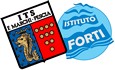 ISTITUTO TECNICO STATALE“MARCHI – FORTI”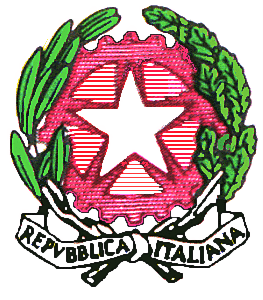 Viale Guglielmo Marconi, 16 - 51017 PESCIA (PT) - Tel: 0572-451565 - Fax: 0572-444593E-mail: pttd01000e@istruzione.it - Sito internet: www.itsmarchiforti.edu.itVia Caduti di Nassiriya, 87 – 51015 MONSUMMANO TERME (PT) - Tel. e Fax: 0572-950747E-mail: istituto.forti@itsmarchiforti.edu.it - Sito internet: www.itsmarchiforti.edu.itDISCIPLINA/ECOGNOME E NOMEFIRMA